Annexe :Cahier des charges de l’appel à projets sur l’accompagnement et le soutien scolaire des enfants et des jeunes confiés aux services départementaux de l’aide sociale à l’enfance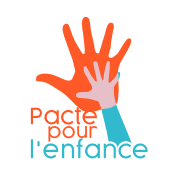 Porté par la Direction générale de la cohésion sociale (DGCS)Bureau de la protection de l’enfance et de l’adolescenceDGCS-PROTECTION-ENFANCE@social.gouv.frContexte de l’appel à projetsL’éducation est un droit reconnu par la Convention internationale des droits de l’enfant (article 28) et l’instruction est une obligation inscrite à l’article L. 131-1 du code de l’éducation. Pourtant, les études existantes sur la scolarité des enfants protégés s’accordent à dire que ces enfants sont confrontés à davantage de difficultés dans leurs parcours scolaires et leur insertion professionnelle. D’après les données de la DREES (juillet 2013), 60% des enfants confiés ont redoublé au moins une fois et 39% d’entre eux dès l’école primaire. Nombreux sont ceux qui quittent les bancs de l’école à la fin de la scolarité obligatoire, voire avant (la déscolarisation des enfants protégés étant importante), sans pour autant se lancer dans la vie professionnelle : à 16 ans 15,8% des enfants confiés ne sont plus scolarisé contre 5,8% en population générale. En outre, très peu de partenariats existent entre des associations intervenant dans le soutien scolaire et les lieux d’accueil, faute de financements, de temps ou de disponibilités pour les conseils départementaux et les associations.C’est pourquoi, la Stratégie nationale de prévention et de protection de l’enfance 2020-2022, lancée en octobre 2019 par Adrien Taquet, Secrétaire d’Etat chargé de l’enfance et des familles, porte l’ambition de garantir aux enfants protégés un accès à la scolarité et un accompagnement scolaire adapté. Le présent appel à projets, déjà publié en 2020, s’inscrit dans une logique de renforcement par rapport aux actions des départements et de l’Education nationale pour garantir pleinement la réussite scolaire des enfants confiés, en apportant un concours financier à des projets permettant de renforcer leur accompagnement scolaire et leur donner accès à des prestations de soutien scolaire. Objectifs de l’appel à projetsLe lancement de cet appel à projets a pour objectif d’apporter un soutien financier pour permettre le déploiement ou le renforcement de projets d’accompagnement scolaire et des prestations de soutien scolaire. Il peut s’agir de nouveaux projets ou de l’extension de projets existants. L’appel à projets ne vise pas en revanche à se substituer à des financements existants pour des actions déjà mises en œuvre. Aussi, le dossier de candidature devra démontrer les apports pour lesquels le financement est demandé (par exemple, déploiement du projet sur un territoire non couvert jusqu’à présent). Publics bénéficiairesLes projets mis en œuvre doivent bénéficier à titre principal à des mineurs confiés aux services départementaux de l’aide sociale à l’enfance (sur décisions administratives ou judiciaires), accueillis en établissement, en lieu de vie et d’accueil ou en famille d’accueil. Pourront également être concernés les mineurs en placement direct ou les mineurs confiés à la protection judiciaire de la jeunesse et pris en charge par les établissements de l’ASE, ainsi que les jeunes majeurs de moins de vingt-et-un ans bénéficiant d’un accueil provisoire. Typologie de projets concernés par l’appel à projetsLes projets concernés devront s’inscrire dans au moins un des objets suivants :  Accompagnement dans la scolarité et notamment dans l’aide aux devoirs des enfants et des jeunes, dans la durée et la régularité ; Prévention et accompagnement des périodes de déscolarisation ; Aide à l’orientation et à la mise en œuvre d’un projet d’études supérieures ou de formation ;Partenariat avec des grandes écoles (école d’ingénieur, école de commerce, école de service public, institut d’études politiques, …) pour favoriser l’accès des jeunes confiés à ces formations d’excellence (y compris préparation des concours, levé des freins périphériques et accompagnement dans la scolarité) ; Formation et appui aux professionnels de l’aide sociale à l’enfance, des établissements et des services sur l’accompagnement à la scolarité des enfants confiés.Les projets peuvent être portés au niveau national ou local. FinancementsL’appel à projets vise à apporter un soutien financier aux projets retenus, sous la forme d’une subvention non reconductible. Les projets ne pourront pas être exclusivement financés par le ministère des solidarités et de la santé. Le budget soumis dans le dossier de candidature devra faire apparaitre des co-financements. Critères de qualité à présenterLes ressources humaines mobiliséesLe dossier de candidature devra préciser le profil, le statut (salarié ou bénévole) et les modalités de recrutement des ressources humaines mobilisées dans le cadre du projet, notamment s’agissant des personnes amenées à intervenir auprès des enfants et des jeunes. Il devra notamment indiquer les modalités mises en œuvre pour s’assurer de leur moralité. Le bulletin n°3 du casier judiciaire devra dans tous les cas être exigé. Le dossier de candidature devra en outre détailler les modalités d’accompagnement des intervenants auprès des enfants compte-tenu de leurs vulnérabilités (prise en compte des spécificités de la protection de l’enfance, supervision, positionnement, …). Les partenariatsLe dossier de candidature présentera les partenariats noués pour la conception et la mise en œuvre du projet. Il fera notamment part des modalités de travail avec le service départemental de l’ASE, l’inspection académique, ainsi que les lieux d’accueil des enfants et les professionnels qui les accompagnent au quotidien. Il comportera obligatoirement, à l’appui de la candidature, un accord de principe écrit du conseil départemental et/ou des établissements et services auxquels sont confiés les enfants et les jeunes bénéficiaires du projet. L’évaluation des projetsLes projets devront préciser les modalités d’évaluation des actions mises en œuvre et l’échéancier prévu pour cela.  A noter que pour les projets retenus, le ministère devra être destinataire d’un rapport d’évaluation quantitatif et qualitatif au plus tard fin juin 2022. Porteurs de projetCet appel à projets s’adresse aux personnes morales à but non lucratif : associations, fondations, établissements publics…Sélection des projetsUne pré-sélection des candidatures sera réalisée par la Direction générale de la cohésion sociale.Les candidatures présélectionnées seront soumises à l’examen d’un comité de sélection regroupant (dans la mesure du possible) : Un ou des représentants de la Direction générale de la cohésion sociale ;Un ou des représentants de gestionnaire d’établissements et de services de protection de l’enfance ; Un ou des représentants des associations d’anciens enfants confiés à l’aide sociale à l’enfance ;Un ou des représentants de services départementaux de l’ASE. Les projets seront sélectionnés sur la base des critères suivants : Pertinence du projet au regard du cahier des charges ; Qualité du montage du projet ;Qualité des partenariats mis en œuvre avec les acteurs du territoire ; Viabilité du projet sur le long terme. La liste des projets lauréats sera publiée sur le site du ministère des solidarités et de la santé. Les porteurs de projets seront parallèlement informés de la sélection ou non-sélection de leur projet.Nota bene : les porteurs de projets s’engagent à réaliser le projet pour lequel il demande la subvention. A ce titre, les porteurs de projets sont susceptibles de faire l’objet d’une demande de point d’étape intermédiaire sur l’avancée du projet au cours de l’année 2021. CalendrierLancement de l’appel à projet : jeudi 5 août 2021 ; Clôture des candidatures : vendredi 24 septembre minuit ; Tout dossier incomplet ou hors délai ne sera pas traité. Le comité de sélection se réunira en octobre 2021 Candidature Le dossier de candidature composé d’une fiche de présentation de l’association, de ses statuts, de la présentation du projet, du dossier CERFA, du budget de l’association et celui du projet, du calendrier de mise en œuvre, doit être déposé, au plus tard le vendredi 24 septembre 2021 à 23h59 (heure de Paris), sur la plateforme « démarches-simplifiées ». https://www.demarches-simplifiees.fr/commencer/appel-a-projets-2021-sur-l-accompagnement-et-le-soutien-scolaire-des-enfants-et-des-jeunes-confies-aux-services-departementaux-de-l-aide-sociale-a-l-enfanceLe coordinateur du projet sera dirigé vers la page dédiée à l’appel à projets sur la plateforme pour créer un compte afin d’accéder au dossier de candidature. Il devra renseigner des éléments en ligne ainsi que télécharger des pièces jointes obligatoires. Le dossier restera accessible et modifiable jusqu’à la date de clôture des candidatures. Le coordinateur du projet peut autoriser l’accès pour modification au dossier à d’autres personnes s’il le souhaite. Il est impératif de compléter le dossier en ligne dans son intégralité (sans document complémentaire non demandé) et de joindre la totalité des pièces demandées avant la date limite de dépôt du dossier. Tout dossier incomplet et/ou transmis hors délai ne sera pas pris en compte.ContactPour toute question, les candidats peuvent prendre contact avec le bureau de la protection de l’enfance et de l’adolescence de la DGCS : Mail : DGCS-PROTECTION-ENFANCE@social.gouv.fr